УТВЕРЖДЕНОраспоряжением комитета образования администрации муниципального образования Приозерский муниципальный район Ленинградской области от 27 августа 2020 г. № 1547-р(Приложение 1)ПОЛОЖЕНИЕ о проведении муниципального этапаВсероссийского конкурса сочинений в 2020 году1. Общие положения1.1. Настоящее положение определяет порядок организации, проведения и систему оценки результатов муниципального этапа Всероссийского конкурса сочинений (далее - Конкурс).1.2. Цели Конкурса:- возрождение традиций написания сочинения как самостоятельной творческой работы, в которой отражаются личностные, предметные и метапредметные результаты на разных этапах обучения и воспитания личности;- обеспечение поддержки детского и юношеского чтения;- обобщение, систематизация и распространение накопленного отечественной методикой эффективного опыта по обучению написанию сочинений и развитию письменной речи обучающихся.1.3.  Основными задачами Конкурса являются: - создание условий для самореализации обучающихся, повышения их социальной и творческой активности; - выявление литературно одаренных детей и подростков;- распространение результатов литературного творчества обучающихся;- способствование формированию положительного отношения подрастающего поколения к русскому языку и литературе как важнейшим духовным ценностям, повышению в глазах молодежи престижа грамотного владения русским языком и знания художественной литературы;- способствование решению педагогических задач развития связной письменной речи обучающихся, распространению эффективных педагогических методик и практик в области развития письменной речи обучающихся, в том числе обучения написанию сочинений.1.4. В Конкурсе могут принять участие обучающиеся муниципальных общеобразовательных организаций Приозерского муниципального района, в том числе дети-инвалиды и обучающиеся с ограниченными возможностями здоровья. 1.5. Конкурс проводится по 4-м возрастным группам:- 1-я группа – 4-5 классы;- 2-я группа – 6-7 классы;- 3-я группа – 8-9 классы;- 4-я группа – 10-11 классы.1.6. Участие в Конкурсе добровольное.1.7. Рабочим языком Конкурса является русский язык – государственный язык Российской Федерации.1.8. Информация о проведении Конкурса размещена на официальном сайте http://vks.edu.ru/, а также на официальном сайте ГАОУ ДПО «ЛОИРО» http://www.loiro.ru1.9. Конкурс имеет официальный логотип, который может быть использован на всех ресурсах, сопровождающих проведение Конкурса, а также в оформлении мероприятий, имеющих непосредственное отношение к Конкурсу.1.9. Организация и проведение Конкурса регламентируются методическими рекомендациями по организации и проведению Конкурса, размещенными на официальном сайте Конкурса http://vks.edu.ru/.1.10. Муниципальный этап Конкурса проводится при информационно-методической поддержке МОУ ДО Центр информационных технологий.2. Сроки и организация проведения муниципального этапа Конкурса2.1. Муниципальный этап Конкурса регламентируется региональным положением о Конкурсе, в соответствии с которым проводится в два тура:1-й очный тур (школьный) – с 01 по 12 сентября 2020 года: проводится в очной форме на базе общеобразовательных организаций (прием заявок на участие в Конкурсе, написание конкурсных работ, проверка и отбор работ на школьном уровне, направление работ – победителей на следующий тур).2-й заочный тур (муниципальный) – с 14 по 20 сентября 2020 года:проводится в заочной форме (прием конкурсных работ, прошедших отбор в школьном туре, проверка и отбор на муниципальном уровне, направление работ – победителей на региональный этап Конкурса).На 2-й заочный тур муниципального этапа Конкурса передается не более 4 работ от общеобразовательной организации (по одной работе от каждой возрастной группы), занявших первые позиции рейтинговых списков очного (школьного) тура муниципального этапа Конкурса до 14 сентября 2020 года на электронные адреса karivolga@mail.ru и priozersk-ko1@mail.ru (работы предоставляются в двух видах – в сканированном виде в формате PDF  и копия, набранная на компьютере в формате  WORD). Образец оформления рейтингового списка представлен в разделе «Организационно-техническая документация» на официальном сайте Конкурса.2.2. На каждом туре муниципального этапа Конкурса для организации и проведения Конкурса создается рабочая группа: рабочая группа 1-го очного (школьного) тура формируется и утверждается локальным нормативным актом администрации общеобразовательной организации.Ответственные за проведение школьного тура – руководители общеобразовательных организаций.рабочая группа 2-го заочного (муниципального) тура утверждается распоряжением комитета образования администрации муниципального образования Приозерский муниципальный район Ленинградской области.2.3. Для оценки работ обучающихся в каждом туре муниципального этапа Конкурса создается жюри, состав которого формируется рабочей группой соответствующего тура Конкурса. 2.4. Каждый обучающийся, который желает принять участие в Конкурсе, начиная с 1-го тура муниципального этапа Конкурса, с помощью учителя, обеспечивающего педагогическое сопровождение участников Конкурса, должен подготовить заявку, оформленную в соответствии с приложением 1 к настоящему Положению. Сочинения без сопровождения заявки не принимаются. Все поля в заявке обязательны для заполнения. Заявка может быть заполнена от руки или напечатана на компьютере. 3. Тематические направления Конкурса и жанры конкурсных работ3.1. Тематические направления Конкурса:«И 100, и 200 лет пройдет, никто войны забыть не сможет...» (К. Симонов): 2020 год - Год памяти и славы.«Он гением блистал в бою любом.» (Дж. Г. Байрон): 290-летие со дня рождения А.В. Суворова.Самый холодный материк на Земле: 200-летие открытия Антарктиды экспедицией Фаддея Беллинсгаузена и Михаила Лазарева.Охраняя растения, охраняем жизнь: 2020 год - Международный год охраны здоровья растений.«Чтобы жить, нужно солнце, свобода и маленький цветок» (Г.Х. Андерсен): от «зеленой» школы к «зеленой» планете.«У математиков существует свой язык - это формулы»: 170-летие со дня рождения С.В. Ковалевской.«Писательство - не ремесло и не занятие. Писательство - призвание» (К. Паустовский): юбилеи российских писателей. Е.А. Баратынский (220), А.А. Фет (200), А.Н. Апухтин (180), А.П. Чехов (160), И.А. Бунин (150), А.И. Куприн (150), А.С. Грин (140), А. Белый (140), А.А. Блок (140), С. Черный (140), Б.Л. Пастернак (130), С.А. Есенин (125), О.Ф. Берггольц (110), А.Т. Твардовский (110), Ф.А. Абрамов (100), А.Г. Адамов (100), Ю.М. Нагибин (100), Д.С. Самойлов (100), В.М. Песков (90), Г.М. Цыферов (90), И.А. Бродский (80).«Книга - это духовное завещание одного поколения другому» (А. Герцен): юбилеи литературных произведений. 200 лет со времени публикации поэмы «Руслан и Людмила» А.С. Пушкина (1820), 190 лет со времени написания «Сказки о попе и о работнике его Балде» А.С. Пушкина (1830), 190 лет со времени написания цикла «Маленькие трагедии» А.С. Пушкина (1830), 180 лет со времени публикации романа «Г ерой нашего времени» и поэмы «Мцыри» М.Ю. Лермонтова (1840), 160 лет со времени публикации романа «Накануне» И.С. Тургенева (1860), 150 лет со времени выхода в свет трагедии «Царь Борис» А.К. Толстого (1870), 150 лет со времени издания романа «История одного города» М.Е. Салтыкова- Щедрина (1870), 140 лет со времени издания романа «Господа Головлёвы» М.Е. Салтыкова-Щедрина (1880),120 лет со времени издания рассказа «Антоновские яблоки» И.А. Бунина (1900), 110 лет со времени выхода сборника стихотворений «Вечерний альбом» М.И. Цветаевой (1910), 90 лет со времени публикации повести «Школа» А.П. Гайдара (1930), 90 лет со времени выхода отдельным изданием в Париже романа «Жизнь Арсеньева» И.А. Бунина (1930), 90 лет со времени издания в Берлине романа «Защита Лужина» В.В. Набокова (1930), 90 лет со времени написания повести «Котлован» А.П. Платонова (1930), 90 лет со времени написания и публикации стихотворения «Вот какой рассеянный» С.Я. Маршака (1930), 80 лет со времени написания и публикации повести «Тимур и его команда» А.П. Гайдара (1940), 80 лет со времени первого полного издания романа в четырех книгах «Тихий Дон» М.А. Шолохова (1940), 60 лет со времени выхода в свет романа «Кащеева цепь» М.М. Пришвина (1960), 60 лет со времени публикации поэмы «За далью - даль» А.Т. Твардовского (1960), 60 лет со времени выхода в свет романа «Поднятая целина» М.А. Шолохова (1960), 50 лет со времени выхода из печати сборника стихотворений «Уроки музыки» Б.А. Ахмадулиной (1970), 50 лет со времени публикации повести «Сотников» В. Быкова (1970), 50 лет со времени публикации повести «Белый пароход» Ч. Айтматова (1970).«Я рожден, и это все, что необходимо, чтобы быть счастливым!» (Альберт Эйнштейн): 2018-2027 годы - Десятилетие детства в России.Человек, общество и освоение новых видов энергии: 100 лет плану ГОЭЛРО.«История разведки – история страны»: 100-летие Службы внешней разведки Российской Федерации».3.2. Разъяснения по содержанию тематических направлений даются в Методических рекомендациях по организации и проведению Всероссийского конкурса сочинений 2020 года, размещенных на официальном сайте Конкурса.3.3. Выбор тематического направления осуществляет участник Конкурса. Тему конкурсной работы участник Конкурса формулирует самостоятельно в рамках выбранного им тематического направления.При выборе тематического направления рекомендуется учитывать возраст участника, сферу его интересов, опыт участия в творческих конкурсах. Участник Конкурса может обратиться за помощью к членам семьи и учителю, осуществляющему его педагогическое сопровождение. При выборе тематического направления и планировании содержания сочинения рекомендуется тщательно проанализировать формулировку тематического направления, так как при достаточной степени обобщения в каждой из формулировок в то же время содержится указание на определенный ракурс раскрытия темы.3.4. Конкурсное сочинение представляется участником Конкурса в прозе в жанре рассказа, сказки, письма, дневника, заочной экскурсии, очерка, репортажа, интервью, слова, эссе, рецензии. Совмещение жанров не допускается. Поэтические тексты конкурсных сочинений не рассматриваются.3.5. Выбор жанра конкурсной работы участник Конкурса осуществляет самостоятельно.4. Требования к оформлению и содержанию работ4.1. Каждый участник имеет право представить на Конкурс одно конкурсное сочинение.4.2. На Конкурс принимаются только сочинения, написанные в соответствии с Положением и тематикой Всероссийского конкурса сочинений. Работы, участвовавшие в других конкурсах, к участию в Конкурсе не допускаются.4.3. Конкурсные сочинения выполняются обучающимися в письменном виде темными (черными или темно-синими) чернилами на бланке установленного образца.  Бланк конкурсной работы размещен на официальном сайте Конкурса.4.4. Участники Конкурса выполняют работу самостоятельно на русском языке в прозе, поэтические тексты не рассматриваются. 4.5. Время выполнения работ на очном (школьном) и заочном (муниципальном) турах муниципального этапа Конкурса - 4 часа (240 мин.)4.5. Иллюстрирование конкурсных сочинений авторами допускается. Содержание иллюстраций должно быть связано с содержанием конкурсной работы.4.6. Объем конкурсного сочинения не регламентируется, однако можно ориентироваться на следующие показатели: 1-я возрастная группа (обучающиеся 4 – 5 классов) – 1-3 стр.; 2-я возрастная группа (обучающиеся 6 – 7 классов) – 2-4 стр.; 3-я возрастная группа (обучающиеся 8 – 9 классов) – 3-5 стр.; 4-я возрастная группа (обучающиеся 10 – 11 классов) – 4-6 стр. Изменение рекомендуемого объема в сторону уменьшения или увеличения допускается. Изменение рекомендуемого объема не может являться препятствием для оценки работы членами жюри и оказывать влияние на оценку, т.к. в оценочном инструментарии показатели, связанные с объемом работы, отсутствуют.4.7. Не подлежат рассмотрению работы, представленные с нарушением требований к оформлению, имеющие множество помарок, зачеркиваний, следы грязи и механического воздействия, а также с нарушением установленных сроков. 4.8. На всех этапах Конкурса сочинения должны быть проверены на плагиат. В случае выявления высокого процента плагиата (более 25%) на региональном этапе работа лишается права участия в Конкурсе, а участник, представивший данную работу, не включается в список финалистов.4.9. Конкурсные работы, написанные на основе краеведческого, биографического, научного и научно-популярного материала, жанр которых определен как очерк или заочная экскурсия, не должны представлять собою реферат или справочную статью. Информация, полученная из различных источников, может быть интерпретирована в соответствии с авторским замыслом, заключена в художественную форму и передана собственными словами. 4.10. Не стоит перегружать сочинение цитатами, тем более подменять ими собственный текст. Объем цитирования в сочинении не должен превышать 25% текста.5. Критерии и порядок оценивания конкурсных работ5.1. Критерии оценивания конкурсных сочинений утверждаются Положением и являются едиными для оценки конкурсных сочинений на всех этапах Конкурса.5.2. Каждое конкурсное сочинение на всех этапах Конкурса проверяется и оценивается не менее чем 2-мя членами жюри.5.3. Оценивание конкурсных сочинений жюри на всех этапах Конкурса осуществляется по следующим критериям:1) Формулировка темы конкурсного сочинения2) Содержание сочинения 3) Жанровое и языковое своеобразие сочинения4) Грамотность сочинения.5.4. Представленные критерии и показатели оценки являются едиными для всех возрастных групп участников Конкурса.5.5. Показатели оценки по критериям и их выражение в баллах представлены в таблице. Максимальный балл по каждому показателю – 3 балла.5.6. Если в конкурсной работе упоминаются даты, исторические факты, факты из биографии известных людей, проверяется их достоверность.6. Определение победителей и подведение итогов муниципального этапа Конкурса6.1 Победители муниципального этапа Конкурса определяются на основании результатов оценивания конкурсных работ жюри муниципального этапа. 6.2. Победителями муниципального этапа Конкурса становятся обучающиеся, занявшие первые позиции рейтинговых списков в муниципальном этапе Конкурса в каждой возрастной группе. 6.3. Председатель рабочей группы муниципального этапа Конкурса передает на региональный этап Конкурса не более 4 работ (по одной от каждой возрастной группы), занявших первые позиции в рейтинговых списках.6.4. Победители муниципального этапа Конкурса получают дипломы победителей муниципального этапа Конкурса, участники – сертификаты участников муниципального этапа Конкурса.Приложение 1 к Положению о проведении муниципального этапа Всероссийского конкурса сочинений в 2020 году, утвержденного распоряжением комитета образования администрации муниципального образования Приозерский муниципальный район Ленинградской области от 27 августа 2020 г. № 1547-р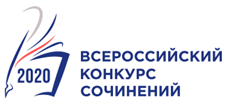 ЗАЯВКА НА УЧАСТИЕСубъект Российской ФедерацииНаименование муниципального образования (населённого пункта)Фамилия, имя  и отчество участника конкурса (полностью)Дата рождения участника конкурсаКласс (курс), в (на) котором обучается участникПочтовый адрес участника конкурса (с индексом)Электронная почта участника (родителей/законных представителей) Контактный телефон участника (родителей/законных представителей) ФИО (полностью) учителя, обеспечивающего педагогическое сопровождение участника Всероссийского конкурса сочиненийКонтактный телефон учителя, обеспечивающего педагогическое сопровождение участника Всероссийского конкурса сочиненийЭлектронная почта учителя, обеспечивающего педагогическое сопровождение участника Всероссийского конкурса сочинений Полное название образовательной организации участника Почтовый адрес образовательной организации (с индексом) Электронная почта образовательной организации участникаТелефон образовательной организации участника (с кодом)Подпись участника конкурса ______________________Фамилия, имя  и отчество руководителя/заместителя руководителя образовательной организацииПодпись руководителя/заместителя руководителя ______________________МП УТВЕРЖДЕНОраспоряжением комитета образования администрации муниципального образования Приозерский муниципальный район Ленинградской области от 27 августа 2020 г. № 1547-р(Приложение 2)СОСТАВ РАБОЧЕЙ ГРУППЫ ВТОРОГО ЗАОЧНОГО (муниципального) ТУРА муниципального этапа Всероссийского конкурса сочинений в 2020 годув Приозерском муниципальном районе Ленинградской областиПредседатель рабочей группы:Члены рабочей группы:УТВЕРЖДЕНОраспоряжением комитета образования администрации муниципального образования Приозерский муниципальный район Ленинградской области от 27 августа 2020 г. № 1547-р(Приложение 3)СОСТАВ ЖЮРИэтапа Всероссийского конкурса сочинений в 2020 годув Приозерском муниципальном районе Ленинградской областиПредседатель жюри: №КритерийПоказателиОценка в баллах1.Формулировка темы конкурсного сочиненияуместность, самостоятельность, оригинальность0 – 32.Содержание сочинения2.1. соответствие сочинения выбранному тематическому направлению0 – 32.Содержание сочинения2.2. соответствие содержания выбранной теме 0 – 32.Содержание сочинения2.3. полнота раскрытия темы сочинения0 – 32.Содержание сочинения2.4.оригинальность авторского замысла0 – 32.Содержание сочинения2.5. корректное использование литературного, исторического, биографического, научного и других материалов0 – 32.Содержание сочинения2.6. воплощенность идейного замысла0 – 33.Содержание сочинения3.1. соответствие сочинения выбранному жанру0 – 33.Содержание сочинения3.2. цельность композиции сочинения0 – 33.Содержание сочинения3.3. логичность и соразмерность композиции сочинения0 – 33.Содержание сочинения3.4. богатство лексики 0 – 33.Содержание сочинения3.5. разнообразие синтаксических конструкций0 – 33.Содержание сочинения3.6. точность, ясность и выразительность речи0 – 33.Содержание сочинения3.7. целесообразность использования языковых средств 0 – 33.Содержание сочинения3.8. стилевое единство текста0 – 34.Грамотность сочинения4.1. соблюдение орфографических норм русского языка0 – 34.Грамотность сочинения4.2. соблюдение пунктуационных норм русского языка0 – 34.Грамотность сочинения4.3. соблюдение языковых норм (правил употребления слов, грамматических форм и стилистических ресурсов).0 – 30 ошибок – 3 балла, 1-2 ошибки – 2 балла, 3 ошибки – 1 балл, более 3-х ошибок – 0 баллов 0 ошибок – 3 балла, 1-2 ошибки – 2 балла, 3 ошибки – 1 балл, более 3-х ошибок – 0 баллов 0 ошибок – 3 балла, 1-2 ошибки – 2 балла, 3 ошибки – 1 балл, более 3-х ошибок – 0 баллов 0 ошибок – 3 балла, 1-2 ошибки – 2 балла, 3 ошибки – 1 балл, более 3-х ошибок – 0 баллов Ларцева Светлана Вячеславовна  – главный специалист  комитета образования  администрации  муниципального образования Приозерский муниципальный район Ленинградской областиИванова Ольга Николаевна–   учитель русского языка и литературы  МОУ  «СОШ № 5»,  руководитель муниципального предметного МОИльина Ирина Владимировна– методист муниципального образовательного учреждения  дополнительного образования Центр информационных технологийЧлены жюри: